kRAV TIL INFORMASJON intern opplæring og samarbeidKvalifikasjonskrav (sett kryss når gjennomført)informasjon om agentKOMMUNIKASJON og SAMARBEID  brudd på retningslinjeneAgent forplikter seg å følge ANSAs etiske retningslinjer. Ved brudd på retningslinjene vil ANSA først sende ut et brev med advarsel hvor agenten får to uker på å rette opp feilen. Dersom feilen ikke rettes vil agenten automatisk falle ut av listen over ANSAs godkjente agenter, samtidig vil all informasjon om agenten fjernes fra www.ansa.noSignatur Agent (signeres ved innsendelse av rapport)vedleggsoversikt(før opp alle vedlegg)Vennligst benytt følgende skjema dersom du vil sende en klageDato ______________________Navn _____________________________________________________________________________Epost _________________________________________________________  Tlf ________________
Kun fullt utfylte skjema vil bli behandlet. Vi behandler klagen så raskt som mulig.Det anbefales at du beholder en kopi av skjemaet.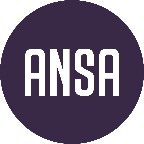 FormålAnsvarRespekt, integritet & velferdkvalitetDe følgende punkter er minimum informasjon som må gjennomgås med alle kommende studenter:Fullstendig informasjon om søknader, priser, søknadsfrister og opptakskrav, samt evt. regelverk rundt autorisasjon/godkjenning av utenlandsstudiene.Muligheter for støtte fra Lånekassen, privat finansiering og andre finansieringsformer.Agent bør informere om at de kun representerer et utvalg av studiesteder og at andre muligheter finnes på ANSA sine nettsider www.ansa.no/agenterPraktisk informasjon som visum, helse, forsikring og ofisiell info fra UD: www.landsider.no Informasjon om særlige samfunns- og studiemessige forskjellerAt norske utenlandsstudenter har sin egen organisasjon, ANSA, som bistår med rådgivnings- og beredskapstjenester som kan benyttes under utenlandsoppholdetAgentenes interne klagerutinerNye medarbeidere gjøres kjent med etiske retningslinjer.Agent deltar og representeres på felles møter/workshops i regi av ANSA.Agent deltar på årlig informasjonsmøte om utdanning i utlandet i regi av Lånekassen.Agent etterstreber deltakelse på ANSAs turné «Oppdag Verden»Å være tilknyttet ANSAs etiske retningslinjer fordrer obligatorisk medlemskap i ANSAs klagenemnd for studier i utlandetÅrsrapport/revisorberetning (følger organisasjonsform) vedlegges. Årsberetningen skal følge norske krav som regnskapspliktig. Oppdatert nøkkelinformasjon: Nøkkelinformasjon om agenten kommer tydelig frem på egne websider.Nettsider: jevnlig oppdaterte nettsider på norsk med tydelig informasjon om godkjenning og autorisasjon der det er relevant.Klagerutiner: agent skal på sine nettsider synligjøre klageskjema og opplyse om dette. (forslag til klageskjema: vedlegg A)Beredskapsplan: agent bekrefter å inneha egen beredskapsplan for ulykker av større og mindre omfang og bidrag mot bruker.Kort informasjon om agentvirksomhet og logo legges ut på ANSA sine nettsider ved godkjenning av søknaden. Agenten plikter å holde ANSA informert om nye tilbud eller endringer i nåværende studietilbud. Riktig logo sendes til ola.kosberg@ansa.no  Fyll ut oppdatert kontaktinformasjon (navn, tlf.nr. og epost adresse)Daglig leder:                                                                                                                                                                            Kontaktperson for ANSA:                                                                                                                           Godkjente agenter og ANSA bruker Teams som hovedkommunikasjonskanal.Ved godkjenning gjøres en avtale mellom ANSA og agenten om henholdsvis å informere om agentens relevante studier og ANSAs medlemstilbud på aktuelle nettsider. Oppdatert kontaktinformasjon for agentenRapporten er utfylt, levert og signert av:…………………………………………………………………………………..                           …………………………………….Navn og signatur                                                                                            DatoRapporten er godkjent:……………………………………………………………………………………                       …………………………………..Generalsekretær ANSA                                                                                  DatoHVA klager du på og HVORFOR:Vær konkret og poengtert. Skriv kun relevant og tilstrekkelig informasjon for saken din. Ikke bruk støtende språk. Klager som inneholder trusler, fornærmelser eller sarkasme blir ikke behandlet.Hva ønsker du skal skje?Kom med et forslag til mulig løsning eller tiltak.